                                CALENDARIO DE EVALUACIONES ABRIL  2015                                CALENDARIO DE EVALUACIONES ABRIL  2015                                CALENDARIO DE EVALUACIONES ABRIL  2015                                CALENDARIO DE EVALUACIONES ABRIL  2015                                CALENDARIO DE EVALUACIONES ABRIL  2015LunesMartesMiércolesJuevesViernes4º Básico B 4º Básico B 4º Básico B 4º Básico B 4º Básico B 01Miércoles SantoDictado N°2Listening Quiz02Jueves Santo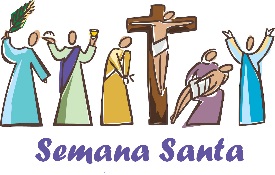 03Viernes Santo.    Vía Crucis Familiar en el Colegio            16:00 hrs06 Misa de Campaña 8:10 hrs.Misa abierta a toda la comunidad educativa. Celebración Pascua de Resurrección.07Control OperatoriaN° 3.08Prueba de Lenguaje.09Taller de Evaluación Ciencias10Lectura Complementaria“Érase una vez don Quijote”. 1314Control Cálculo Mental N° 3.Reunión de Apoderados           3° y 4° Básicos 19:30 hrs.15Prueba Parcial N° 1 de Ciencias Sociales.16Dictado N° 3. English Unit Test172021 Control OperatoriaN° 4.22Poesía N° 2.Prueba de Religión.23Día Internacional del Libro.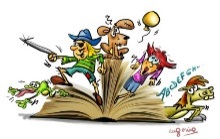 24Prueba de Matemática. 2728Control Cálculo Mental N° 4.29Dictado N° 4.30Prueba de Ciencias.01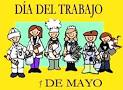 